Русский языкТема урока « Повторение изученного»Работа с учебником Урок № 54 стр. 172-173.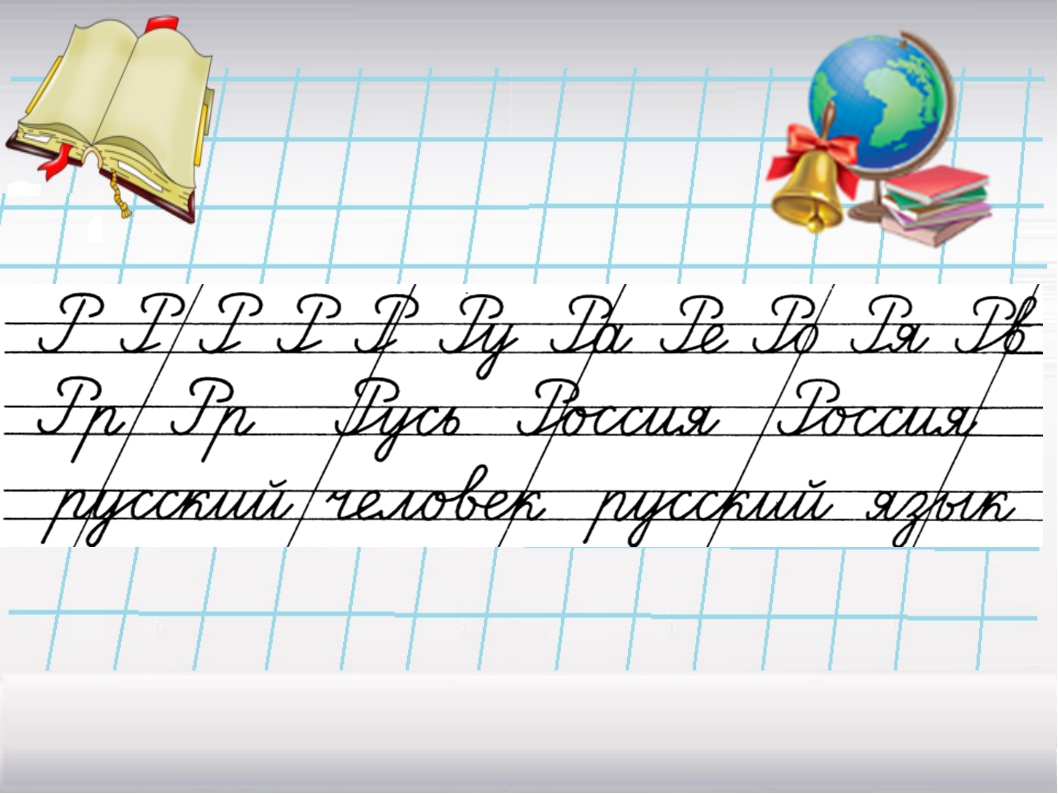 1.Вспоминаем слова-признаки предметов, на какие вопросы они отвечают. В тетради выполняем упражнение №3. Подбираем не менее четырех слов. Используем слова-подсказки (слово может использоваться несколько раз).Выполненные работы присылать на почту oksananowik0626@mail.ru 